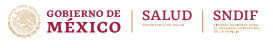 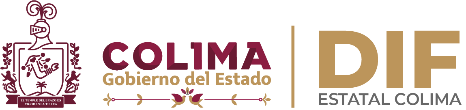 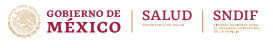 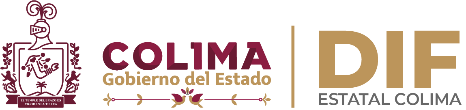 DIRECCIÓN DE SISTEMAS MUNICIPALES, ALIMENTACIÓN Y DESARROLLO COMUNITARIOCOORDINACIÓN DE LOS PROGRAMAS ALIMENTARIOSNúmero de personas que se benefician por sexo y vulnerabilidad de acuerdo a la localidadNúmero de personas que se benefician por sexo y vulnerabilidad de acuerdo a la localidadNúmero de personas que se benefician por sexo y vulnerabilidad de acuerdo a la localidadNúmero de personas que se benefician por sexo y vulnerabilidad de acuerdo a la localidadNúmero de personas que se benefician por sexo y vulnerabilidad de acuerdo a la localidadNúmero de personas que se benefician por sexo y vulnerabilidad de acuerdo a la localidadNúmero de personas que se benefician por sexo y vulnerabilidad de acuerdo a la localidadNúmero de personas que se benefician por sexo y vulnerabilidad de acuerdo a la localidadNúmero de personas que se benefician por sexo y vulnerabilidad de acuerdo a la localidadNúmero de personas que se benefician por sexo y vulnerabilidad de acuerdo a la localidadNúmero de personas que se benefician por sexo y vulnerabilidad de acuerdo a la localidadNúmero de personas que se benefician por sexo y vulnerabilidad de acuerdo a la localidadNúmero de personas que se benefician por sexo y vulnerabilidad de acuerdo a la localidadNúmero de personas que se benefician por sexo y vulnerabilidad de acuerdo a la localidadNúmero de personas que se benefician por sexo y vulnerabilidad de acuerdo a la localidadNúmero de personas que se benefician por sexo y vulnerabilidad de acuerdo a la localidadNúmero de personas que se benefician por sexo y vulnerabilidad de acuerdo a la localidadNúmero de personas que se benefician por sexo y vulnerabilidad de acuerdo a la localidadNúmero de personas que se benefician por sexo y vulnerabilidad de acuerdo a la localidadNúmero de personas que se benefician por sexo y vulnerabilidad de acuerdo a la localidadNúmero de personas que se benefician por sexo y vulnerabilidad de acuerdo a la localidadNúmero de personas que se benefician por sexo y vulnerabilidad de acuerdo a la localidadNúmero de personas que se benefician por sexo y vulnerabilidad de acuerdo a la localidadNúmero de personas que se benefician por sexo y vulnerabilidad de acuerdo a la localidadNúmero de personas que se benefician por sexo y vulnerabilidad de acuerdo a la localidadNúmero de personas que se benefician por sexo y vulnerabilidad de acuerdo a la localidadMUNICIPIO:COMALAMUNICIPIO:COMALAMUNICIPIO:COMALAMUNICIPIO:COMALAMUNICIPIO:COMALAMUNICIPIO:COMALAMUNICIPIO:COMALAFECHA: 03 DE SEPTIEMBRE 2022FECHA: 03 DE SEPTIEMBRE 2022FECHA: 03 DE SEPTIEMBRE 2022 Asistencia Social Alimentaria a Personas de Atención Prioritaria: TRIMESTRE ; JULIO,AGOSTO Y SEPTIEMBRE  Asistencia Social Alimentaria a Personas de Atención Prioritaria: TRIMESTRE ; JULIO,AGOSTO Y SEPTIEMBRE  Asistencia Social Alimentaria a Personas de Atención Prioritaria: TRIMESTRE ; JULIO,AGOSTO Y SEPTIEMBRE  Asistencia Social Alimentaria a Personas de Atención Prioritaria: TRIMESTRE ; JULIO,AGOSTO Y SEPTIEMBRE  Asistencia Social Alimentaria a Personas de Atención Prioritaria: TRIMESTRE ; JULIO,AGOSTO Y SEPTIEMBRE  Asistencia Social Alimentaria a Personas de Atención Prioritaria: TRIMESTRE ; JULIO,AGOSTO Y SEPTIEMBRE  Asistencia Social Alimentaria a Personas de Atención Prioritaria: TRIMESTRE ; JULIO,AGOSTO Y SEPTIEMBRE  Asistencia Social Alimentaria a Personas de Atención Prioritaria: TRIMESTRE ; JULIO,AGOSTO Y SEPTIEMBRE  Asistencia Social Alimentaria a Personas de Atención Prioritaria: TRIMESTRE ; JULIO,AGOSTO Y SEPTIEMBRE  Asistencia Social Alimentaria a Personas de Atención Prioritaria: TRIMESTRE ; JULIO,AGOSTO Y SEPTIEMBRE  Asistencia Social Alimentaria a Personas de Atención Prioritaria: TRIMESTRE ; JULIO,AGOSTO Y SEPTIEMBRE  Asistencia Social Alimentaria a Personas de Atención Prioritaria: TRIMESTRE ; JULIO,AGOSTO Y SEPTIEMBRE  Asistencia Social Alimentaria a Personas de Atención Prioritaria: TRIMESTRE ; JULIO,AGOSTO Y SEPTIEMBRE  Asistencia Social Alimentaria a Personas de Atención Prioritaria: TRIMESTRE ; JULIO,AGOSTO Y SEPTIEMBRE  Asistencia Social Alimentaria a Personas de Atención Prioritaria: TRIMESTRE ; JULIO,AGOSTO Y SEPTIEMBRE  Asistencia Social Alimentaria a Personas de Atención Prioritaria: TRIMESTRE ; JULIO,AGOSTO Y SEPTIEMBRE  Asistencia Social Alimentaria a Personas de Atención Prioritaria: TRIMESTRE ; JULIO,AGOSTO Y SEPTIEMBRE  Asistencia Social Alimentaria a Personas de Atención Prioritaria: TRIMESTRE ; JULIO,AGOSTO Y SEPTIEMBRE  Asistencia Social Alimentaria a Personas de Atención Prioritaria: TRIMESTRE ; JULIO,AGOSTO Y SEPTIEMBRE  Asistencia Social Alimentaria a Personas de Atención Prioritaria: TRIMESTRE ; JULIO,AGOSTO Y SEPTIEMBRE  Asistencia Social Alimentaria a Personas de Atención Prioritaria: TRIMESTRE ; JULIO,AGOSTO Y SEPTIEMBRE  Asistencia Social Alimentaria a Personas de Atención Prioritaria: TRIMESTRE ; JULIO,AGOSTO Y SEPTIEMBRE  Asistencia Social Alimentaria a Personas de Atención Prioritaria: TRIMESTRE ; JULIO,AGOSTO Y SEPTIEMBRE  Asistencia Social Alimentaria a Personas de Atención Prioritaria: TRIMESTRE ; JULIO,AGOSTO Y SEPTIEMBRE  Asistencia Social Alimentaria a Personas de Atención Prioritaria: TRIMESTRE ; JULIO,AGOSTO Y SEPTIEMBRE  Asistencia Social Alimentaria a Personas de Atención Prioritaria: TRIMESTRE ; JULIO,AGOSTO Y SEPTIEMBRE Localidad o ColoniaNúmero de beneficiarias/osMENORES DE 2 a 5 AÑOSMENORES DE 2 a 5 AÑOSMENORES DE 2 a 5 AÑOSMENORES DE 2 a 5 AÑOSMENORES DE 2 a 5 AÑOSADULTOS MAYORESADULTOS MAYORESADULTOS MAYORESADULTOS MAYORESADULTOS MAYORESPERSONAS CON DISCAPACIDADPERSONAS CON DISCAPACIDADPERSONAS CON DISCAPACIDADPERSONAS CON DISCAPACIDADPERSONAS CON DISCAPACIDADPERSONAS CON DISCAPACIDADOTROSOTROSOTROSOTROSOTROSOTROSOTROSOTROSLocalidad o ColoniaNúmero de beneficiarias/osMasculinoMasculinoFemeninoFemeninoTotalMasculinoMasculinoFemeninoFemeninoTotalMasculinoMasculinoFemeninoFemeninoTotalTotalOTROSOTROSOTROSOTROSOTROSOTROSOTROSOTROSLocalidad o ColoniaNúmero de beneficiarias/osMasculinoMasculinoFemeninoFemeninoTotalMasculinoMasculinoFemeninoFemeninoTotalMasculinoMasculinoFemeninoFemeninoTotalTotalMasculinoMasculinoMasculinoMasculinoFemeninoFemeninoFemeninoTotal Suchitlàn3999661588 14 14 22 1 1 1 1221818181821212139Campo 4  6 5 5 1 1 655551116Nogalera   3 3 3 333333La Yerbabuena72255722225557Pintores22222222El Remudadero74433733334447Laguna Seca222222222Lagunitas91188911118889Total 75 9 966 15 22 22 36 36 56 1 1 1 1 2 23232323243434375“Este programa es público, ajeno a cualquier partido político. Queda prohibido el uso para fines distintos a los establecidos en el programa”.“Este programa es público, ajeno a cualquier partido político. Queda prohibido el uso para fines distintos a los establecidos en el programa”.“Este programa es público, ajeno a cualquier partido político. Queda prohibido el uso para fines distintos a los establecidos en el programa”.“Este programa es público, ajeno a cualquier partido político. Queda prohibido el uso para fines distintos a los establecidos en el programa”.“Este programa es público, ajeno a cualquier partido político. Queda prohibido el uso para fines distintos a los establecidos en el programa”.“Este programa es público, ajeno a cualquier partido político. Queda prohibido el uso para fines distintos a los establecidos en el programa”.“Este programa es público, ajeno a cualquier partido político. Queda prohibido el uso para fines distintos a los establecidos en el programa”.“Este programa es público, ajeno a cualquier partido político. Queda prohibido el uso para fines distintos a los establecidos en el programa”.“Este programa es público, ajeno a cualquier partido político. Queda prohibido el uso para fines distintos a los establecidos en el programa”.“Este programa es público, ajeno a cualquier partido político. Queda prohibido el uso para fines distintos a los establecidos en el programa”.“Este programa es público, ajeno a cualquier partido político. Queda prohibido el uso para fines distintos a los establecidos en el programa”.“Este programa es público, ajeno a cualquier partido político. Queda prohibido el uso para fines distintos a los establecidos en el programa”.“Este programa es público, ajeno a cualquier partido político. Queda prohibido el uso para fines distintos a los establecidos en el programa”.“Este programa es público, ajeno a cualquier partido político. Queda prohibido el uso para fines distintos a los establecidos en el programa”.“Este programa es público, ajeno a cualquier partido político. Queda prohibido el uso para fines distintos a los establecidos en el programa”.“Este programa es público, ajeno a cualquier partido político. Queda prohibido el uso para fines distintos a los establecidos en el programa”.“Este programa es público, ajeno a cualquier partido político. Queda prohibido el uso para fines distintos a los establecidos en el programa”.“Este programa es público, ajeno a cualquier partido político. Queda prohibido el uso para fines distintos a los establecidos en el programa”.“Este programa es público, ajeno a cualquier partido político. Queda prohibido el uso para fines distintos a los establecidos en el programa”.“Este programa es público, ajeno a cualquier partido político. Queda prohibido el uso para fines distintos a los establecidos en el programa”.“Este programa es público, ajeno a cualquier partido político. Queda prohibido el uso para fines distintos a los establecidos en el programa”.“Este programa es público, ajeno a cualquier partido político. Queda prohibido el uso para fines distintos a los establecidos en el programa”.“Este programa es público, ajeno a cualquier partido político. Queda prohibido el uso para fines distintos a los establecidos en el programa”.“Este programa es público, ajeno a cualquier partido político. Queda prohibido el uso para fines distintos a los establecidos en el programa”.“Este programa es público, ajeno a cualquier partido político. Queda prohibido el uso para fines distintos a los establecidos en el programa”.“Este programa es público, ajeno a cualquier partido político. Queda prohibido el uso para fines distintos a los establecidos en el programa”.